Een kookwekker of een telefoon om de tijd op te nemen.30” seconden. 1’ of 2’ zijn minuten. Of tellen.Bewegingsopdrachten voor 5-6
Week: 11mei -15mei 2020 naam:………………………………………………………………..                nr:………Bewegingsopdrachten voor 5-6
Week: 11mei -15mei 2020 naam:………………………………………………………………..                nr:………Bewegingsopdrachten voor 5-6
Week: 11mei -15mei 2020 naam:………………………………………………………………..                nr:………Bewegingsopdrachten voor 5-6
Week: 11mei -15mei 2020 naam:………………………………………………………………..                nr:………Bewegingsopdrachten voor 5-6
Week: 11mei -15mei 2020 naam:………………………………………………………………..                nr:………OpdrachtMateriaal1Opwarming Jumping JacksTimer 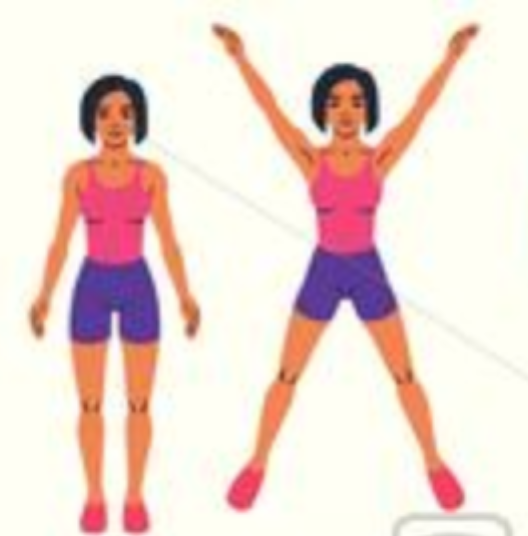 1’2’3’2Beenspieren.Muurzit: opgelet rechte hoek in de knieënEen muur  timer 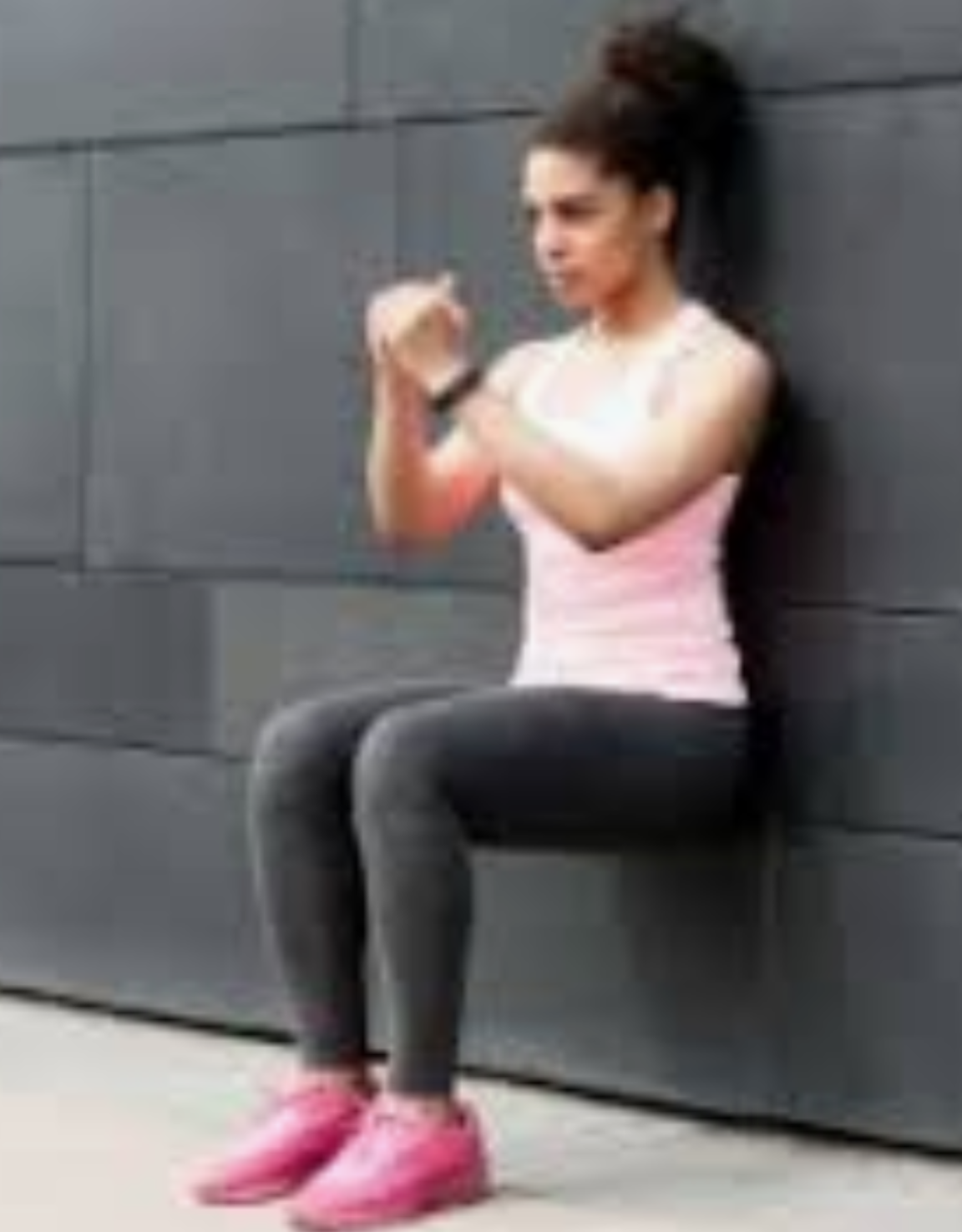 30’’1’2’3Rompkracht.Planken met de ellebogen.Timer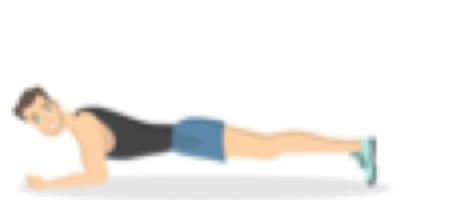 30”1’2’4Buikspieren.Sit –upsHanden voor de borstHanddoektimer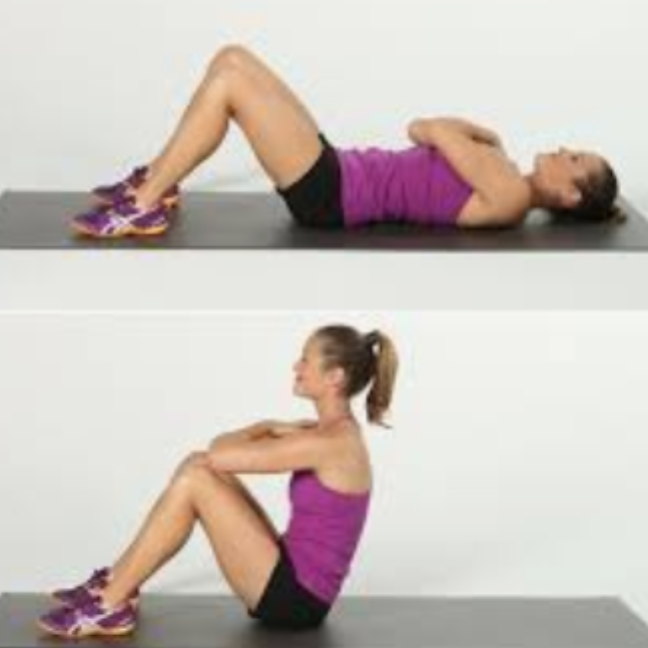 30”1’2’5Uitdaging: de kraaihoudingHoe lang kan jij deze houding aannemen?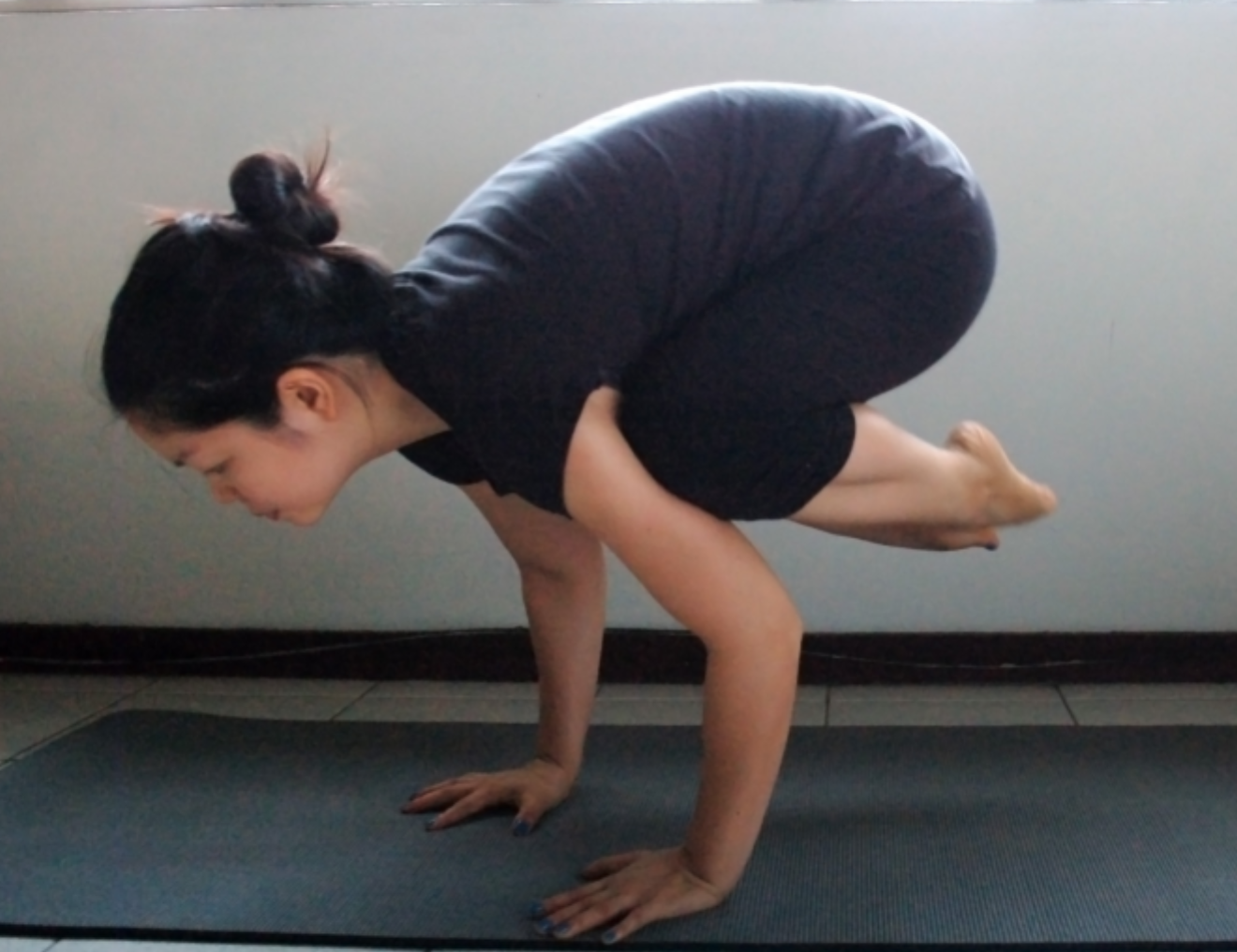 5”10’’20’’